SUPPLEMENTARY MATERIALS – ДОПОЛНИТЕЛЬНЫЕ МАТЕРИАЛЫ The change in carbonate state of Chernozems of Azov region at their transition from arable land to fallowИзменение карбонатного состояния черноземов Приазовья при переходе их из пашни в залежьA.M. Bulysheva, O.S. Khokhlova, N.O. Bakunovich, A.V. Rusakov, T.N. Myakshina, A.G. PyuminА.М. Булышева, О.С. Хохлова, Н.О. Бакунович, А.В. Русаков, Т.Н. Мякшина, А.Г. РюминEurasian Soil Science.Почвоведение.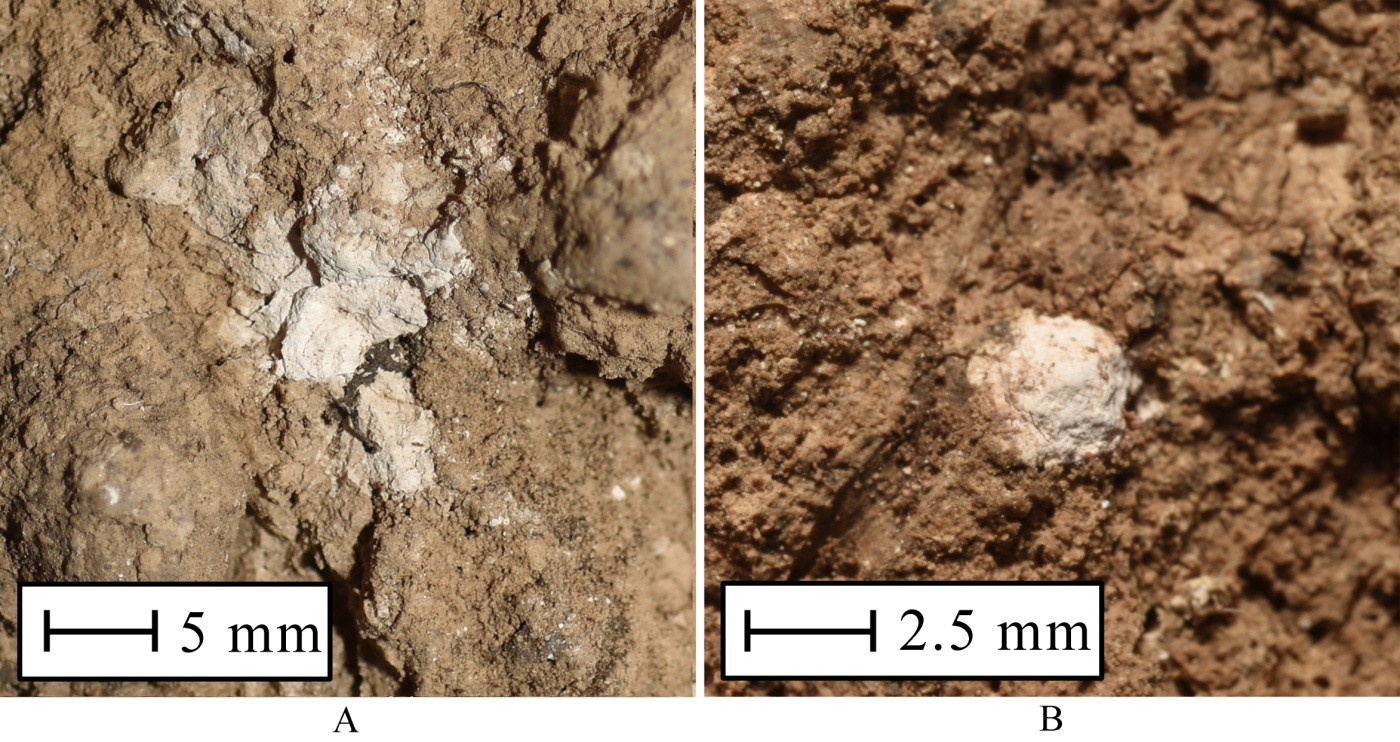 Fig. S1. Soft nodules with diffuse borders (A) in horizon BCAnc1 (85–100 cm) in profile NdG1-16, and sharp borders (B) in horizon BCAnc2 (130–149 cm) in profile NdG3-16.Рис. S1. Белоглазка с диффузными границами (А) в горизонте BCAnc1 (85–100 см) в разрезе НдГ1-16, и четкими (B) границами в горизонте BCAnc2(130–149 см) в разрезе НдГ3-16.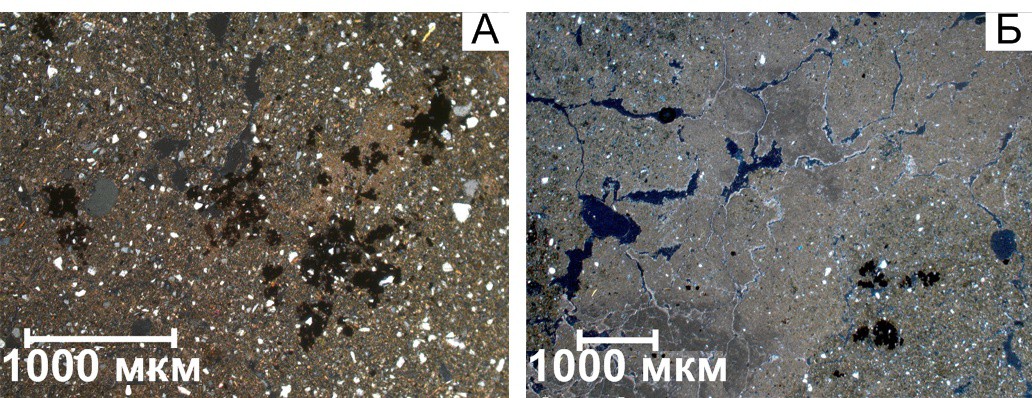 Fig. S2. Microstructure of lower carbonate horizons, 180–190 cm, in arable soil(A) and soil of fallow (14 years) (B). Photos are taken in XPL.Рис. S2. Микростроение нижних карбонатных горизонтов, 180–190 см, в почвe пашни (А) и 14-летней залежи (Б). Фото сняты с анализатором (XPL).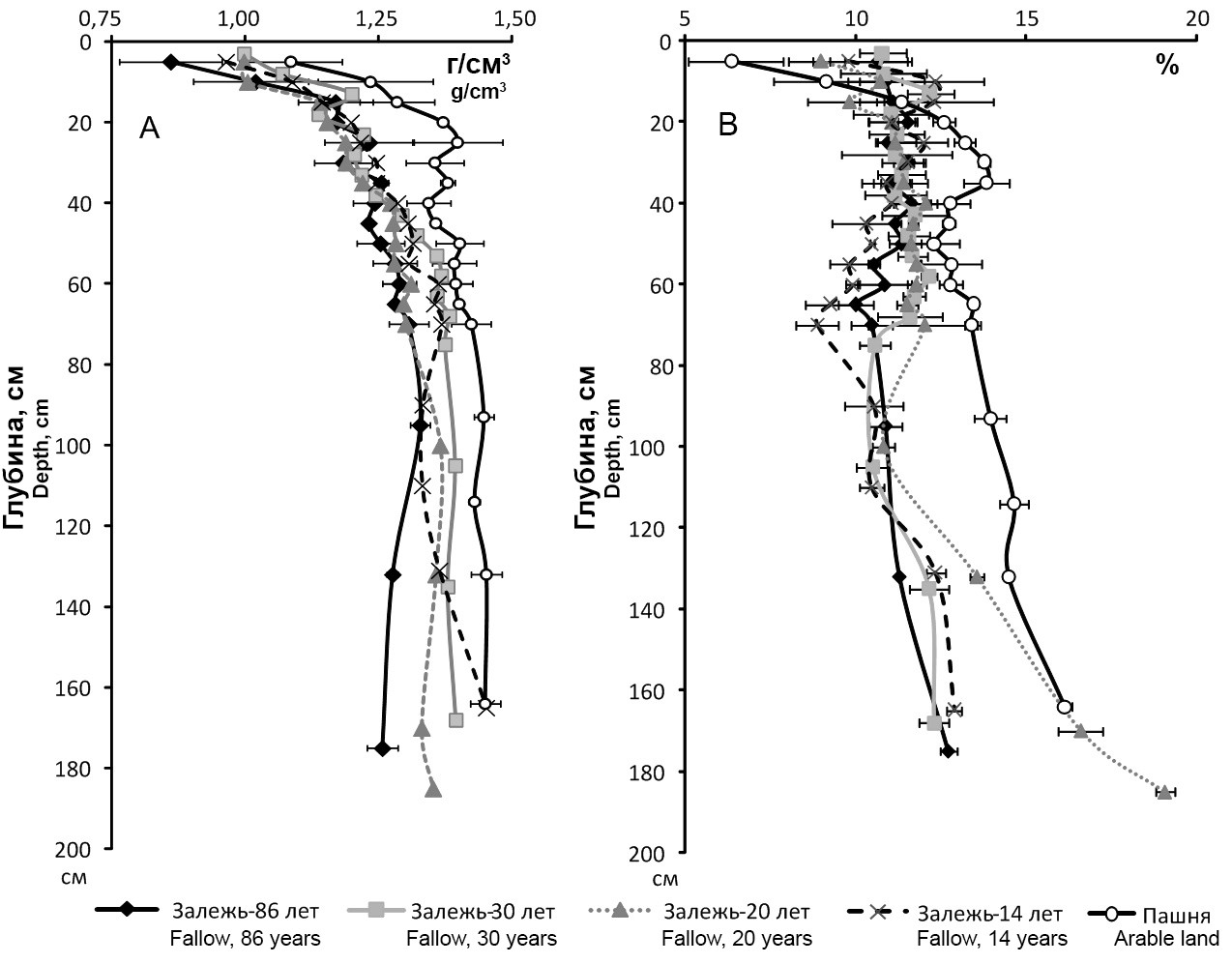 Fig. S3. Density, g/cm3 (A) and moisture (B) of the studied soils.Рис. S3. Плотность сложения (А) и полевая влажность (B) по профилям изученных почв.